Уважаемые родители!
       Сегодня предлагаю вам задания для развития словарного (лексического) запаса дошкольников - работа с обобщающими группами слов.Данная тема подходит для детей разных возрастных групп:
в младшем возрасте можно только назвать слова по картинкам,
в среднем - добавить (назвать) новые слова из этой обобщающей группы, 
в старшем возрасте желательно также описать предмет (какой он, для чего предназначен),
детям подготовительной группы кроме вышеперечисленных заданий нужно предложить составить предложения о каждом предмете, а затем и целый рассказ по теме. Кроме словарного запаса будет развиваться и связная речь детей.
Успехов вам, дорогие друзья!
Источник рисунков:
https://www.defectologiya.pro/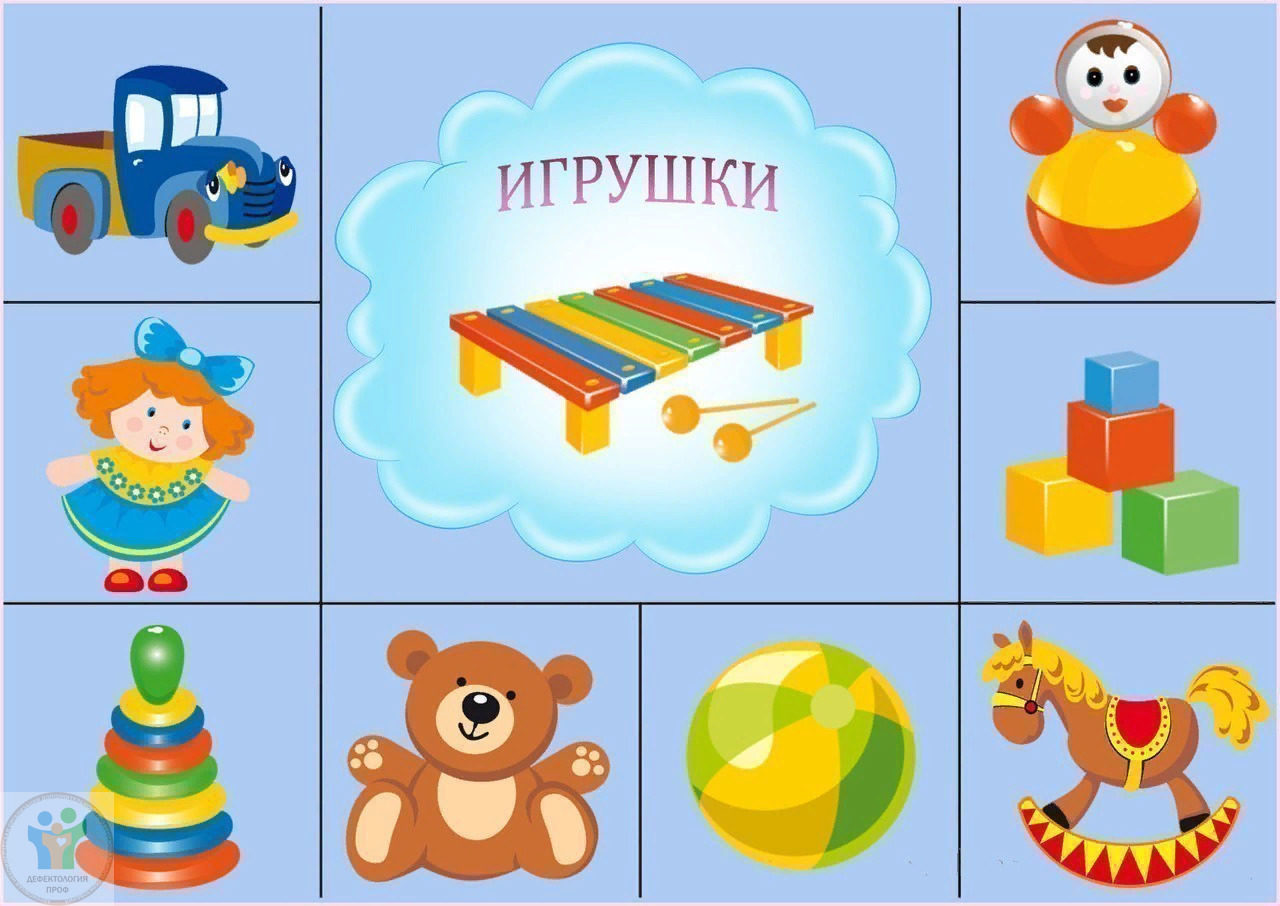 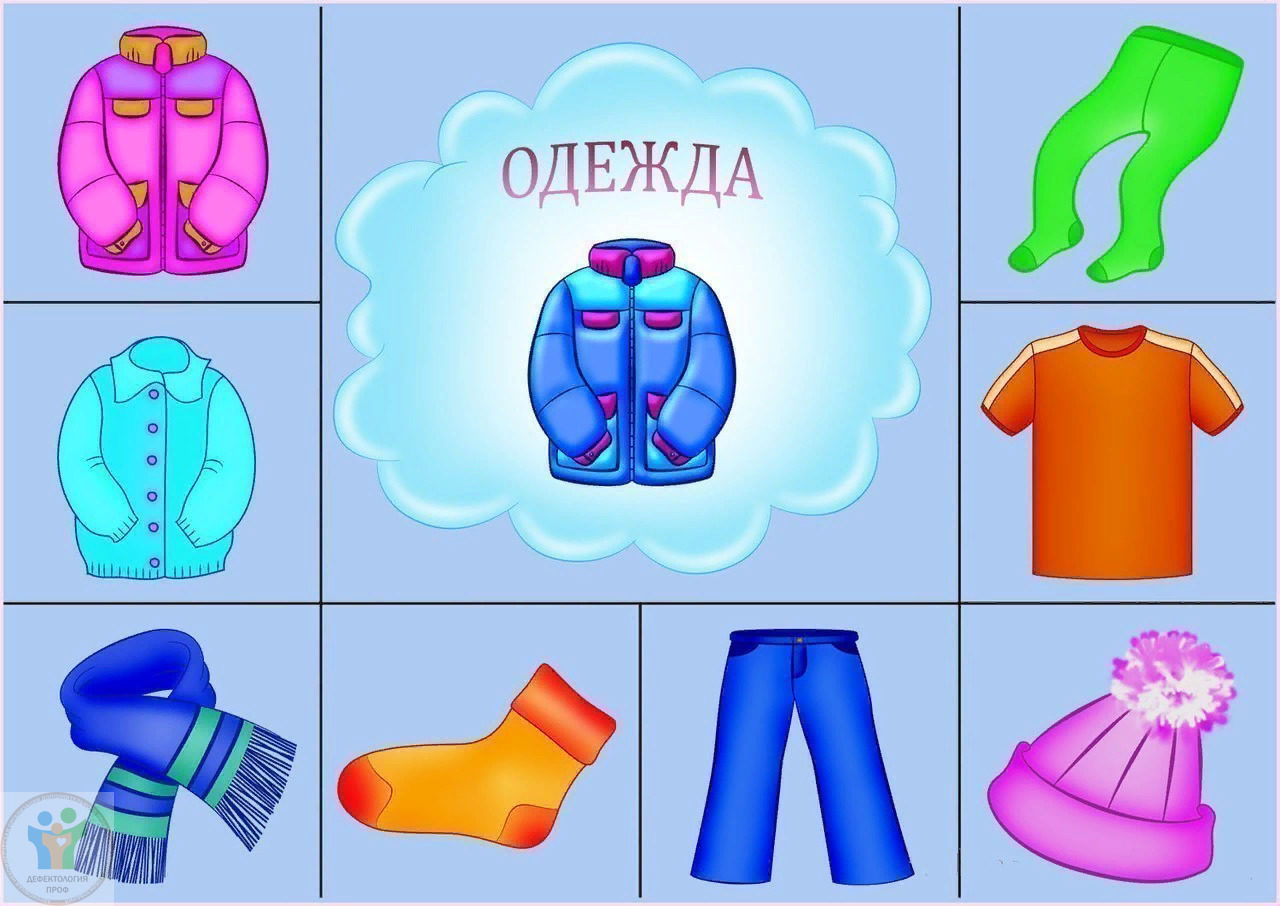 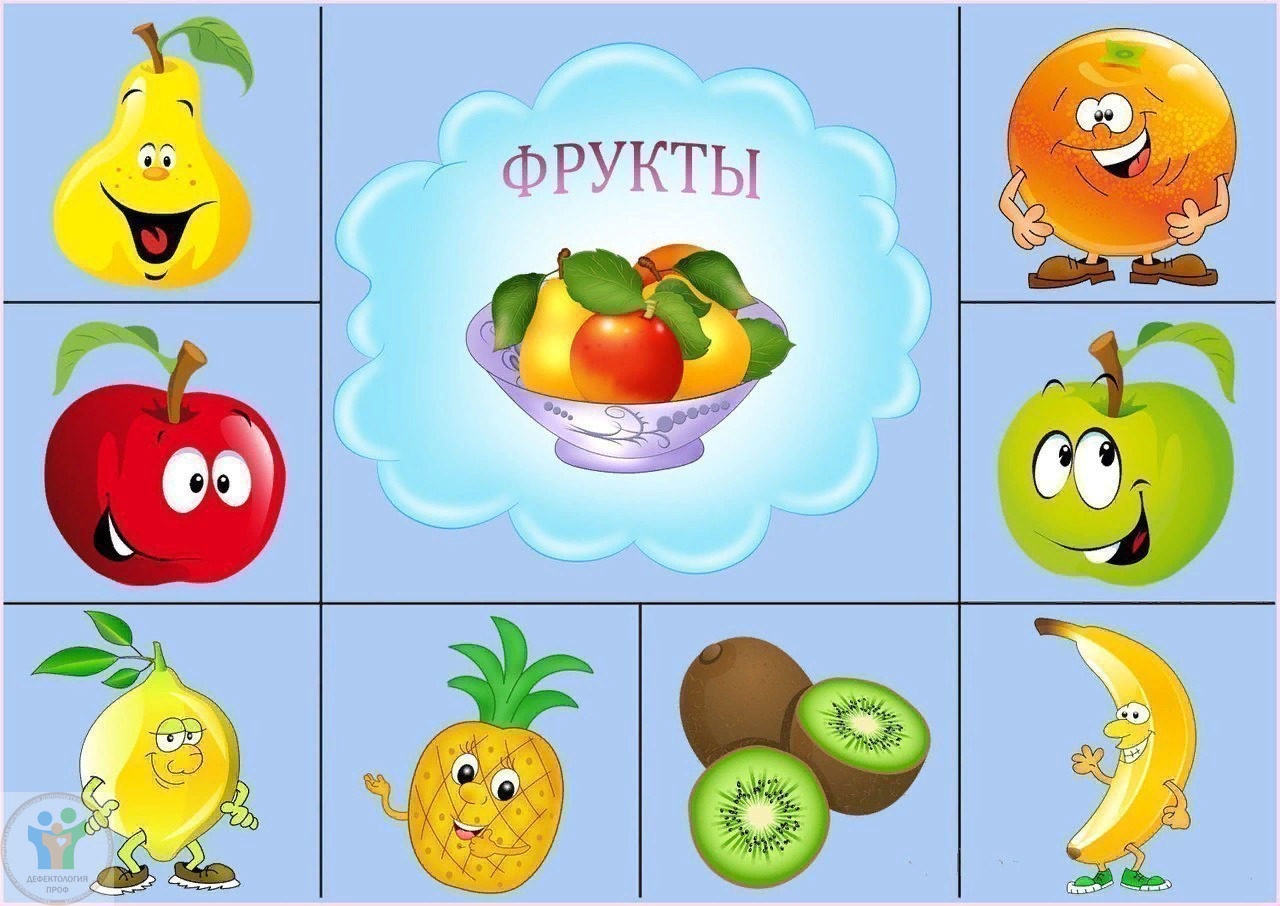 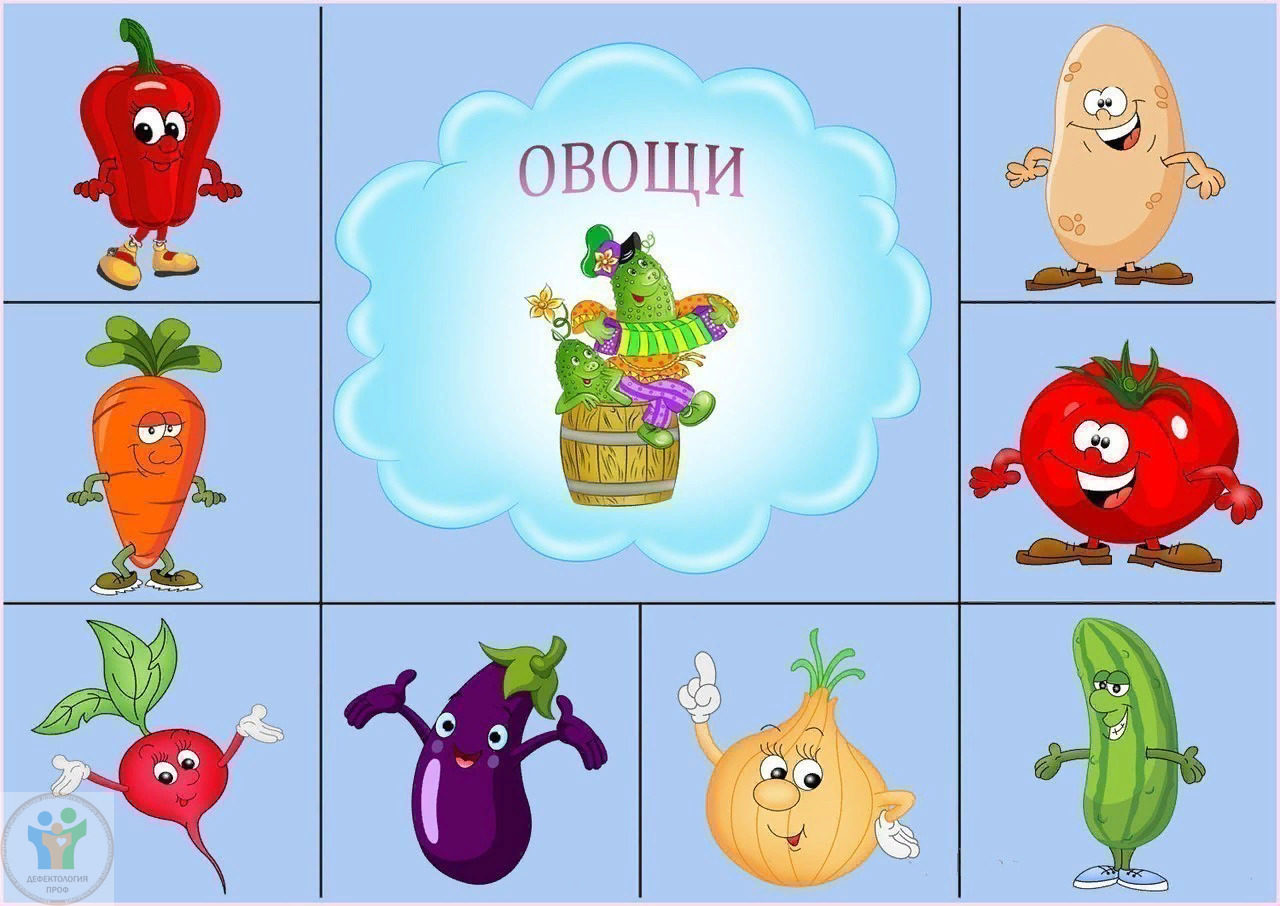 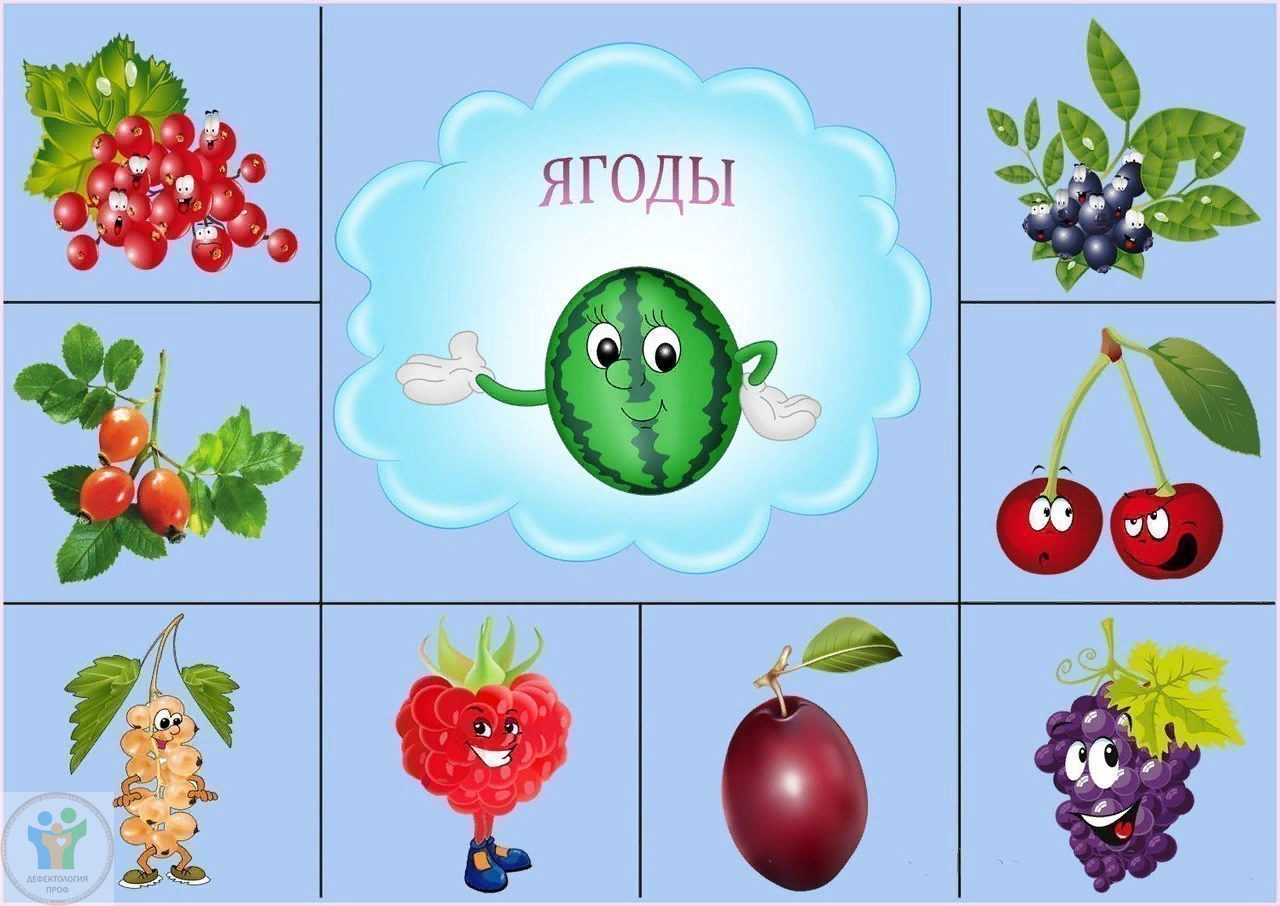 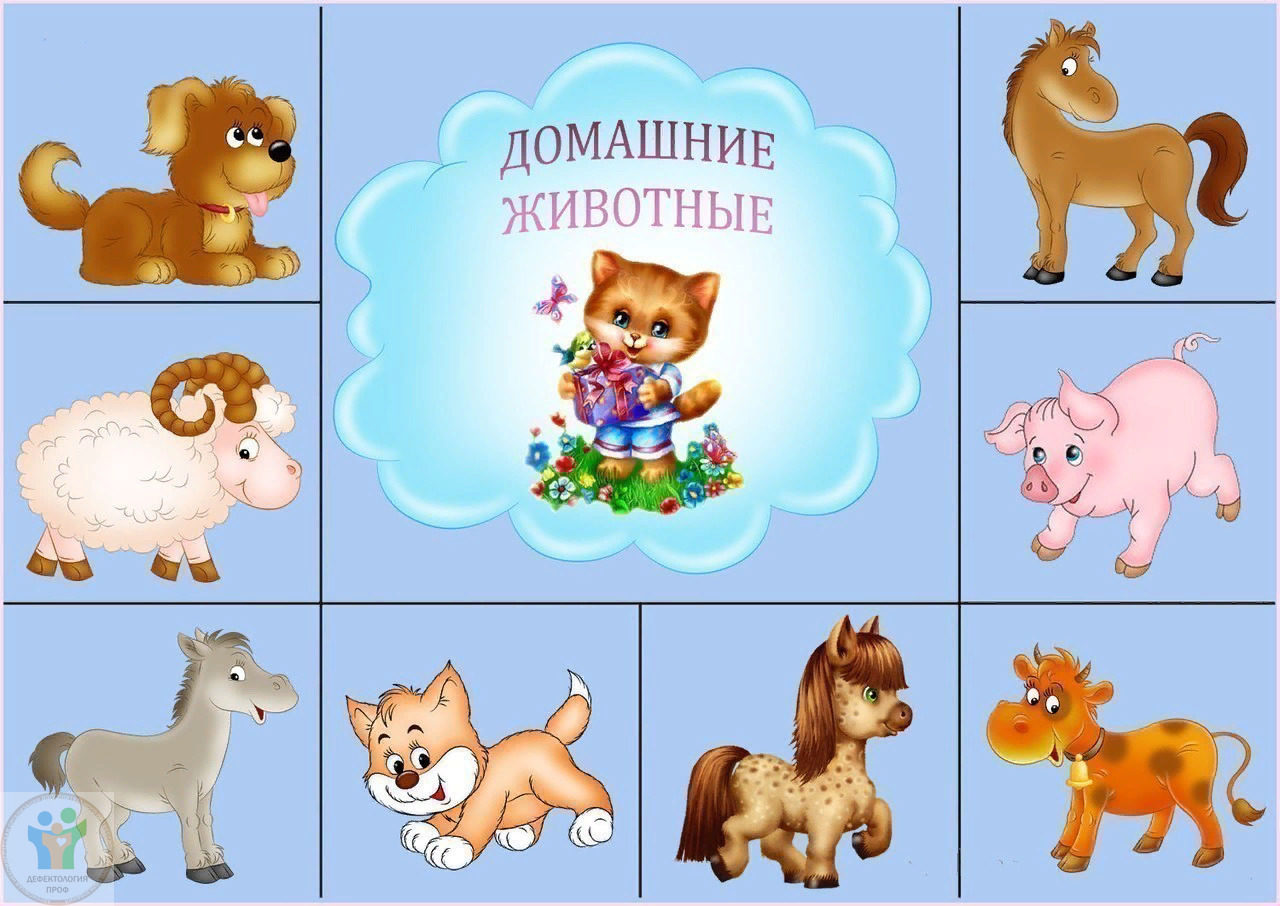 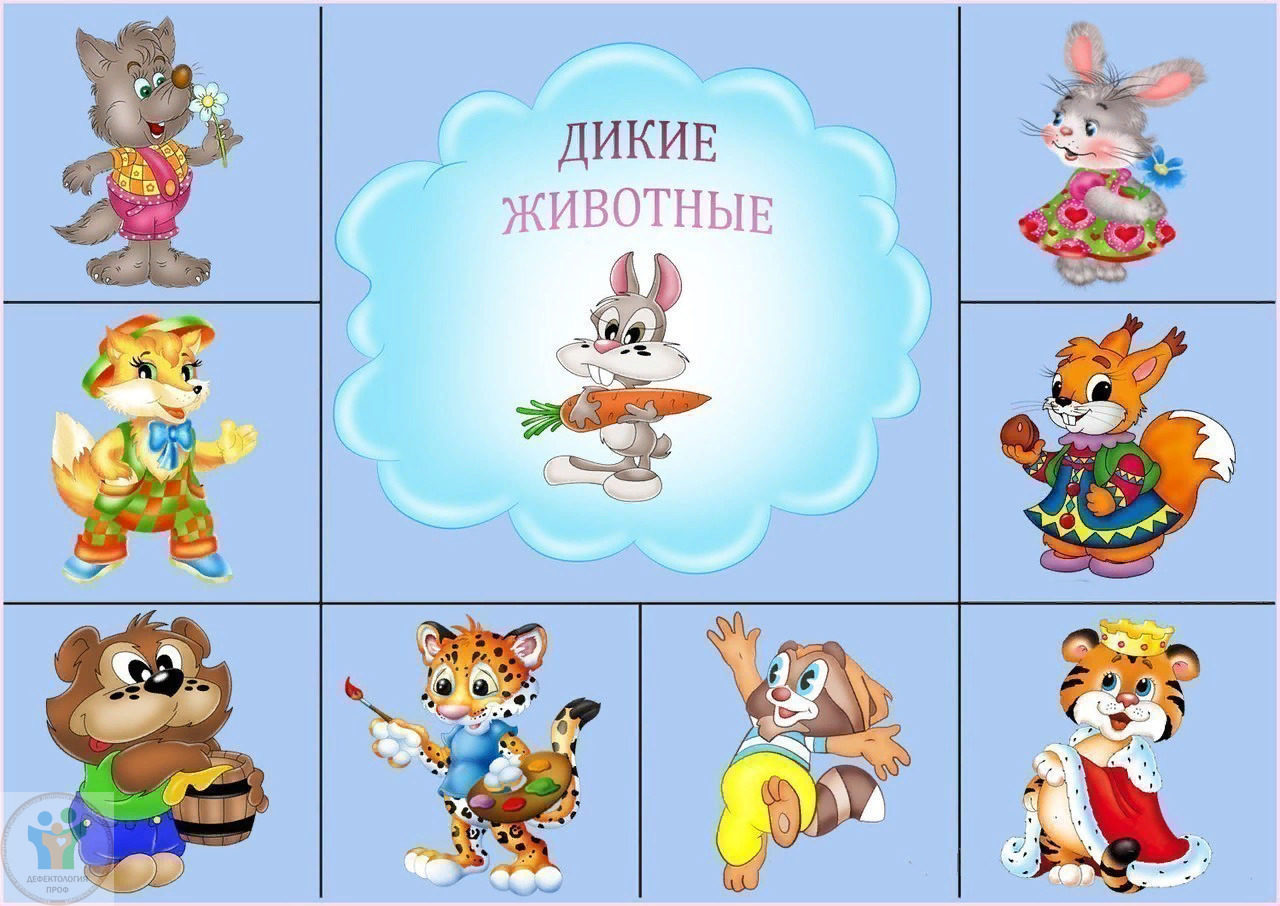 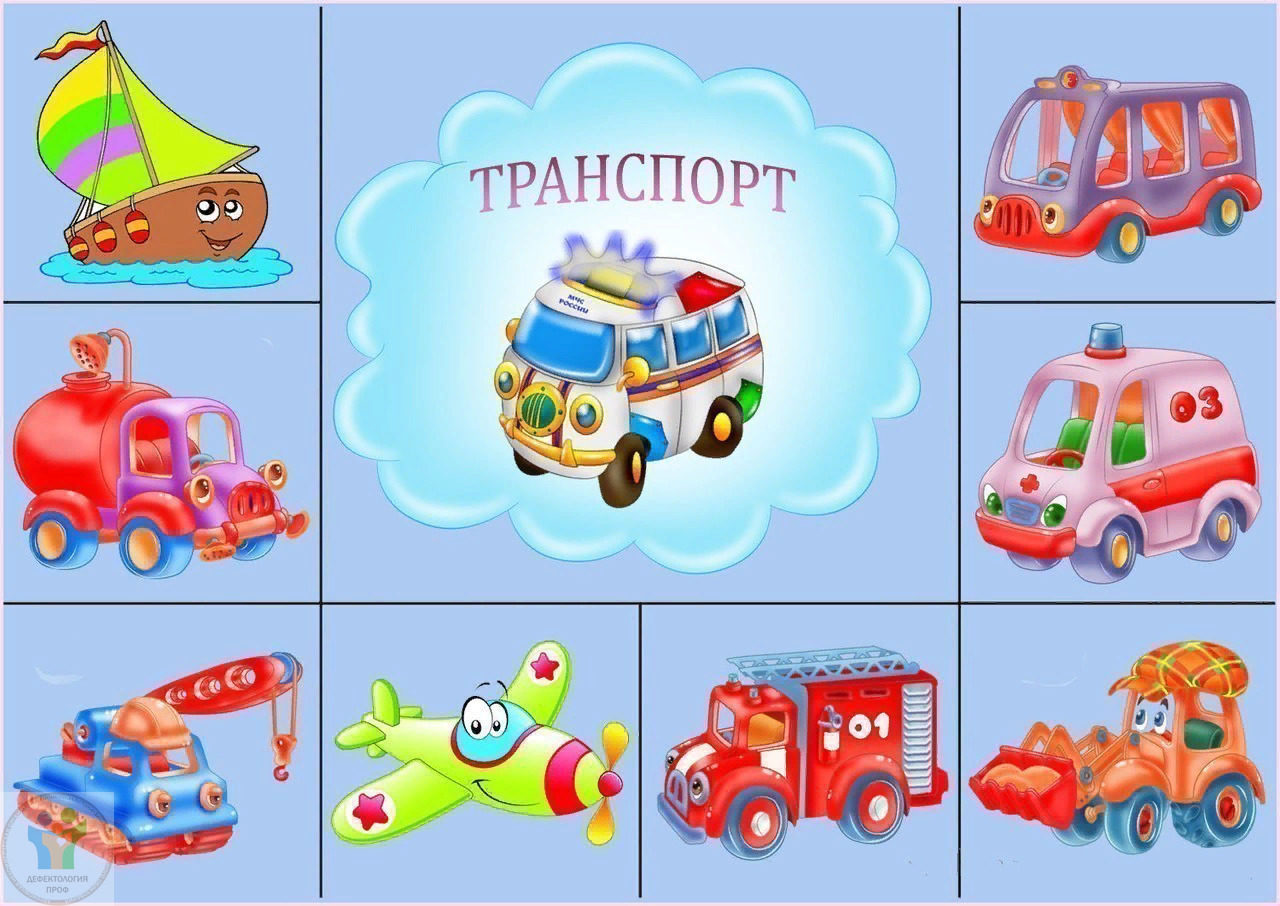 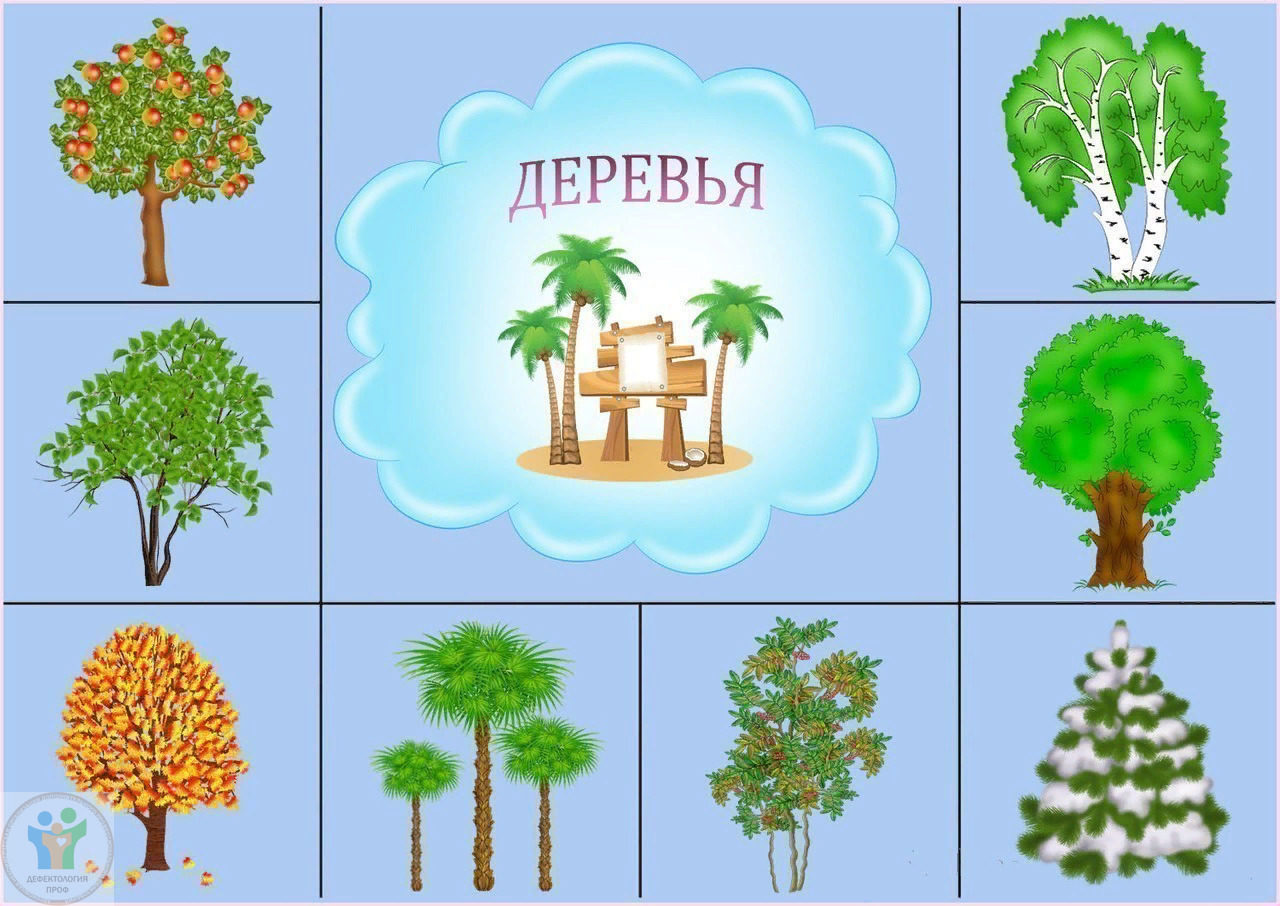 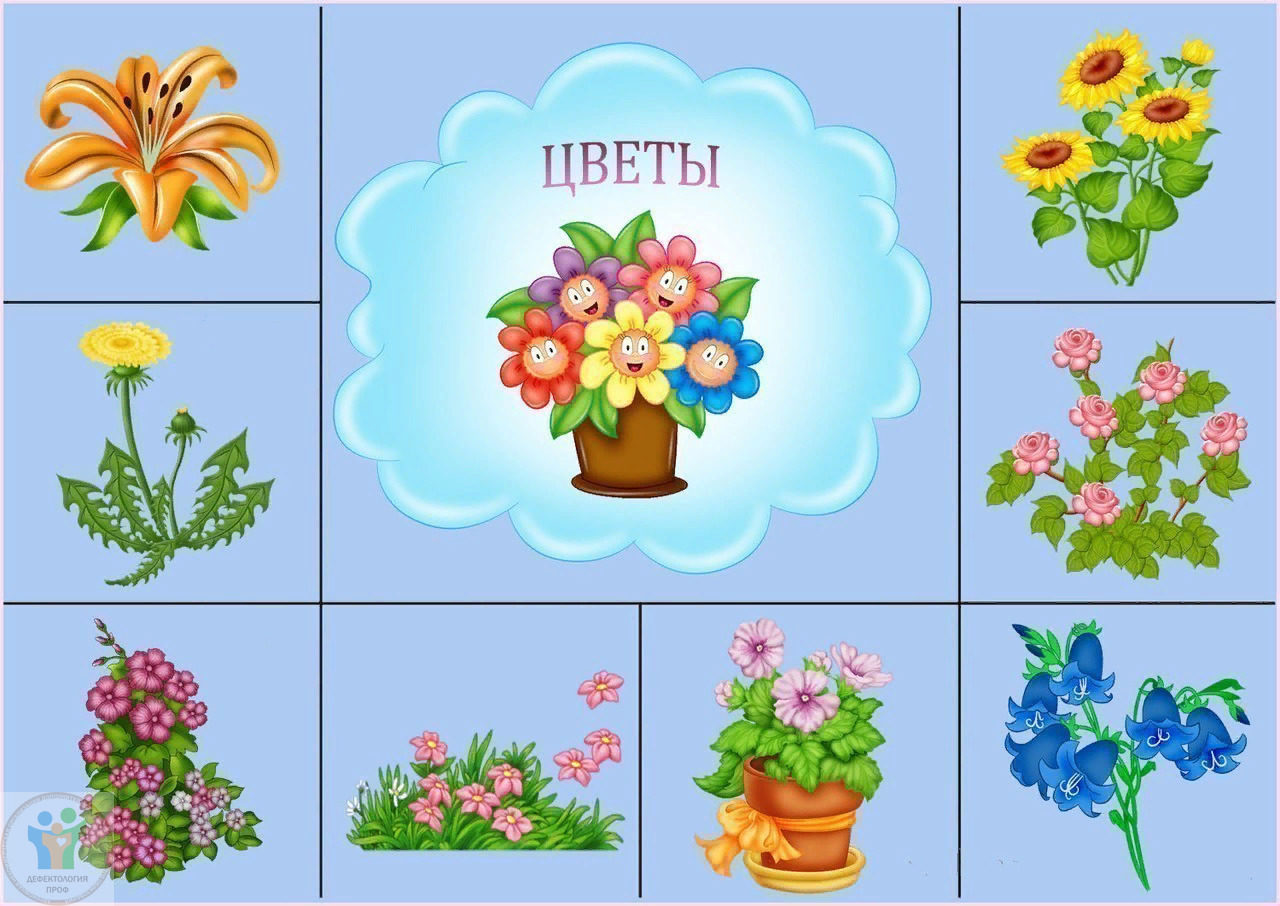 